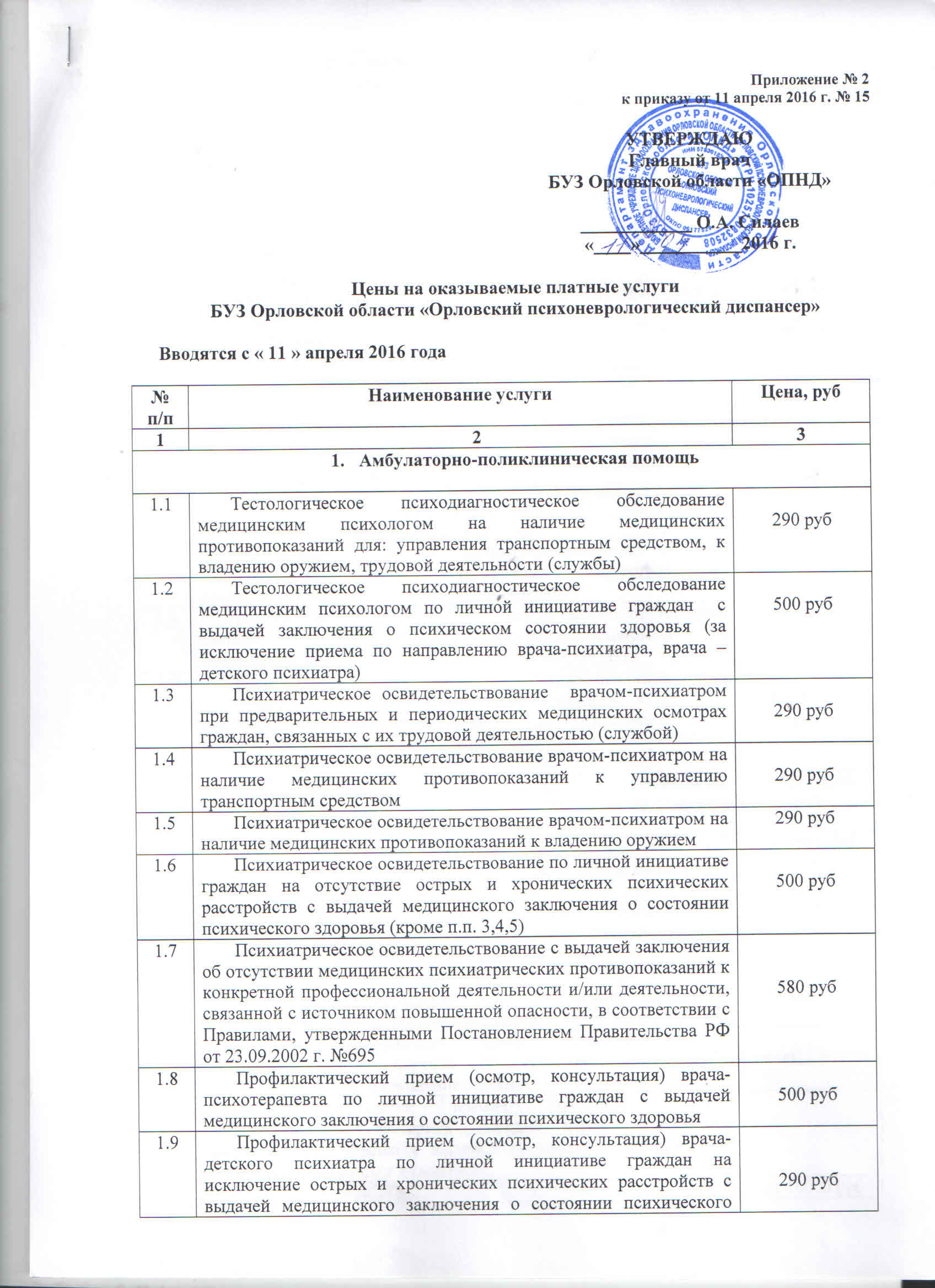 Реквизиты для оплаты:Получатель: Бюджетное учреждение здравоохранения Орловской области«Орловский психоневрологический диспансер» (БУЗ Орловской области «ОПНД»)ОГРН 1025700832508 ИНН 5753018246 КПП 575201001Счет получателя: р/счет 40601810800001000001 в Отделении Орел, г. ОрелБИК 045402001л/счет 20546Ц92580 в Управлении Федеральногоказначейства по Орловской областиНазначение платежа: за медицинские услугиздоровья (за исключением приема по программе обязательного медицинского осмотра - диспансеризации несовершеннолетних при поступлении в образовательные учреждения и в период обучения в них – детский сад, школа, училище, техникум, ВУЗ и др.)1.10Выдача дубликата справки о психиатрическом освидетельствовании50 рубЛогопедияЛогопедияЛогопедия2.1Медико-логопедическое исследование при дизартрии по личной инициативе граждан290 руб2.2Медико-логопедическая процедура при дизартрии по личной инициативе  граждан290 руб2.3Медико-логопедическая процедура с использованием интерактивных информационных технологий290 рубАмбулаторные экспертизы по гражданским деламАмбулаторные экспертизы по гражданским деламАмбулаторные экспертизы по гражданским делам3.1Однородная амбулаторная судебно-психиатрическая экспертиза по решению вопроса о дееспособности гражданот 7033,48 руб3.2Комплексная амбулаторная психолого-психиатрическая экспертиза по решению вопроса дееспособности гражданот 9023,00 руб3.3Однородная заочная судебно-психиатрическая экспертиза по решению вопроса дееспособности гражданот 8094,10 руб3.4Однородная (с выездом экспертной комиссии на дом) амбулаторная судебно-психиатрическая экспертиза по разрешению вопроса дееспособности гражданот 8993,32 руб3.5Комплексная (с выездом экспертной комиссии на дом) амбулаторная судебно-психиатрическая экспертиза по разрешению вопроса дееспособности гражданот 9990 руб3.6Комплексная амбулаторная психолого-психиатрическая экспертиза в гражданском процессе, связанном с защитой интересов детей (решение вопроса об определении места жительства ребенка, о порядке, времени общения с ребенком,  участии в  воспитании ребенка и др.)от 27857,78 руб3.7Комплексная амбулаторная судебная психолого-психиатрическая экспертиза по гражданским делам по решению вопроса о сделкоспособности гражданот 23450,44 руб3.8Повторная комплексная амбулаторная судебная психолого-психиатрическая экспертиза по гражданским делам по решению вопроса сделкоспособности гражданот 27857,78 руб3.9Комплексная судебная психолого-психиатрическая экспертиза по гражданским делам (посмертная) по решению вопроса сделкоспособности гражданот 27951,42 руб3.10Амбулаторная первичная комплексная судебная психолого-психиатрическая экспертиза по гражданским делам о прекращении права на управление транспортными средствамиот 9023,00 руб3.11Амбулаторная первичная комплексная судебная психолого-психиатрическая экспертиза по гражданским делам о прекращении права на ношение оружияот 9023,00 руб3.12Освидетельствование врачом (врачами) судебно-психиатрическим экспертом граждан перед заключением имущественной сделки с выдачей письменного заключения о состоянии психического здоровья:3.12- в отделении АСПЭКот 10000 руб3.12- с выездом на домот 13000 руб3.13Освидетельствование врачом (врачами) судебно-психиатрическим экспертом граждан перед заключением имущественной сделки с выдачей письменного заключения о состоянии психического здоровья:3.13- в отделении АСПЭКот 20000 руб3.13- с выездом на домот 25000 руб3.14Участие эксперта-психиатра в судебном заседании для консультирования по вопросам судебно-психиатрической экспертизы (одно судебное заседание)4000 руб3.15Консультирование специалистом-экспертом адвоката (п.3 ст.6 ФЗ «Об адвокатской деятельности и адвокатуре в РФ» от 31.05.2002 года №63-ФЗ) на основании договора с БУЗ Орловской области «ОПНД»3.15- устное1000 руб3.15- письменное10000 рубОбследование в условиях дневного стационараОбследование в условиях дневного стационараОбследование в условиях дневного стационара4.1Комплексное психолого-психиатрическое обследование граждан по личному заявлению для уточнения их психического состояния в условиях дневного стационараот 23000 руб5Медицинские осмотры (предрейсовые или послерейсовые) водителей транспортных средств110 руб